Publicado en Ciudad de México el 09/08/2024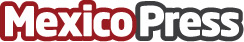 Alianza entre fundaciones logra donar más de 27 MDP para niñez desprotegidaLa alianza Sumar para Transformar 2024 tiene como objetivo apoyar a las organizaciones que atienden a la niñez desprotegidaDatos de contacto:Roberto RojanoGG55 5488-9088Nota de prensa publicada en: https://www.mexicopress.com.mx/alianza-entre-fundaciones-logra-donar-mas-de_1 Categorías: Nacional Solidaridad y cooperación Ciudad de México http://www.mexicopress.com.mx